Правила заполнения бланков ответов участников ОГЭНастоящие правила предназначены для участников ОГЭ, а также для организаторов ППЭ, осуществляющих инструктаж участников ОГЭ в день проведения ОГЭ. В целях обеспечения единых условий для всех участников ОГЭ при проведении и обработке результатов ОГЭ используются унифицированные ЭМ, которые состоят из КИМ и бланков ОГЭ: бланков ответов № 1, предназначенных для внесения кратких ответов, бланков ответов № 2, предназначенных для внесения развернутых ответов, бланков устной части, предназначенных для сдачи устной части ОГЭ по иностранным языкам.Бланки ОГЭ являются машиночитаемыми формами, подлежащими автоматизированной обработке аппаратно-программным комплексом. В процессе автоматизированной обработки бланков внесенная в поля бланков информация посредством программных средств преобразуется в текст.Описание бланковБланк ответов №1Бланк ответов № 1 печатается на белой бумаге. Бланк является машиночитаемой формой и состоит из трех частей – верхней, средней и нижней. В верхней части бланка ответов № 1 расположены:данные об экзамене (предмет, дата) и рассадке участника (аудитория, место) (данные заполняются при печати бланков в РЦОИ);персональные данные участника экзамена (данные заполняются при печати бланков в РЦОИ);вертикальный и горизонтальный штрих-коды и их цифровые значения;образец написания символов при заполнении бланка.В средней части бланка ответов № 1 расположены поля для записи результатов выполнения заданий с кратким ответом (слово или число). Максимальное количество кратких ответов – 36. Максимальное количество символов в одном ответе – 17. Ниже предусмотрены поля для замены ошибочных ответов на задания с кратким ответом. Максимальное количество полей для замен ошибочных ответов – 8.В нижней части бланка №1 расположены поля, заполняемые ответственным организатором в аудитории ППЭ: поле «Вариант», в которое вносится номер фактически выданного участнику варианта КИМ, и поля, которые заполняются в случаях, если участник ОГЭ не явился на экзамен, удален с экзамена в связи с нарушением порядка проведения ОГЭ или не закончил экзамен по уважительной причине, а также поле для подписи ответственного организатора.Бланк ответов №2Бланк ответов № 2 печатается на белой бумаге.Бланк является двусторонней машиночитаемой формой и состоит из двух частей – верхней и нижней. В верхней части бланка ответов № 2 расположены:данные об экзамене (предмет, дата) и рассадке участника (аудитория, место) (данные заполняются при печати бланков в РЦОИ);персональные данные участника экзамена (данные заполняются при печати бланков в РЦОИ);вертикальный и горизонтальный штрих-коды и их цифровые значения;поле для записи цифрового значения штрих-кода дополнительного бланка ответов № 2;поле для нумерации листов бланков ответов № 2Поле для ответов на задания с развернутым ответом располагается в нижней части бланка ответов № 2, а также на обратной стороне бланка и разлиновано пунктирными линиями «в клеточку».В нижней части бланка №2 расположены поля, заполняемые ответственным организатором в аудитории ППЭ: поле «Вариант», в которое вносится номер фактически выданного участнику варианта КИМ, и поля, которые заполняются в случаях, если участник ОГЭ не явился на экзамен, удален с экзамена в связи с нарушением порядка проведения ОГЭ или не закончил экзамен по уважительной причине, а также поле для подписи ответственного организатора.В верхней части оборотной стороны бланка расположены два горизонтальных штрих-кода.Дополнительный бланк ответов №2Дополнительный бланк ответов № 2 печатается на белой бумаге.Бланк является двусторонней машиночитаемой формой и состоит из двух частей – верхней и нижней. В верхней части дополнительного бланка ответов № 2 расположены:вертикальный и горизонтальный штрих-коды и их цифровые значения.поле для записи цифрового значения штрих-кода следующего дополнительного бланка ответов № 2;поле для нумерации листов бланков ответов № 2;Поле для ответов на задания с развернутым ответом располагается в нижней части дополнительного бланка ответов № 2, а также на обратной стороне бланка и разлиновано линиями «в клеточку».В верхней части оборотной стороны бланка расположены два горизонтальных штрих-кода.Бланк устной частиБланк устной части печатается на белой бумаге. Бланк является машиночитаемой формой и состоит из трех частей – верхней, средней и нижней. В верхней части бланка устной части расположены:данные о номере КИМ, ОУ участника и ППЭ (данные заполняются при печати бланков в РЦОИ);вертикальный и горизонтальный штрих-коды и их цифровые значения;В средней части бланка расположены персональные данные участника экзамена (данные заполняются при печати бланков в РЦОИ); поле для подписи участника.В нижней части бланка устной части расположены поля, заполняемые ответственным организатором в аудитории в случаях, если участник ОГЭ не явился на экзамен, удален с экзамена в связи с нарушением порядка проведения ОГЭ или не закончил экзамен по уважительной причине, отметка о техническом сбое или отказе участника от сдачи устной части, а также поле для подписи ответственного организатора.Правила заполнения бланков ОГЭОбщая частьУчастники ОГЭ выполняют экзаменационные работы на бланках ОГЭ, формы и описание правил заполнения которых приведены ниже.При заполнении бланков ОГЭ необходимо точно соблюдать настоящие правила, так как информация, внесенная в бланки, сканируется и обрабатывается с использованием специальных аппаратно-программных средств. При недостатке места для записи ответов на задания с развернутым ответом на бланке ответов № 2 (включая обратную сторону бланка) организатор в аудитории выдает дополнительный бланк ответов № 2.Основные правила заполнения бланков ОГЭВсе бланки ОГЭ заполняются черной гелевой или капиллярной ручкой. Участник ОГЭ должен изображать каждую цифру и букву во всех заполняемых полях бланка ответов № 1 и верхней части бланка ответов № 2, тщательно копируя образец ее написания из строки с образцами написания символов, расположенной в верхней части бланка ответов № 1. Небрежное написание символов может привести к тому, что при автоматизированной обработке символ может быть распознан неправильно.Каждое поле в бланках заполняется, начиная с первой позиции. Если участник ОГЭ не имеет информации для заполнения какого-то конкретного поля, он должен оставить это поле пустым (не делать прочерков).При записи ответов необходимо строго следовать инструкциям по выполнению работы (к группе заданий, отдельным заданиям), указанным в КИМ.Заполнение бланка ответов №1Бланк ответов № 1 (рис. 1) предназначен для записи результатов выполнения заданий с кратким ответом. В верхней части бланка ответов № 1 расположены:данные об экзамене (предмет, дата) и рассадке участника (аудитория, место) (данные заполняются при печати бланков в РЦОИ);персональные данные участника экзамена (данные заполняются при печати бланков в РЦОИ);вертикальный и горизонтальный штрих-коды и их цифровые значения;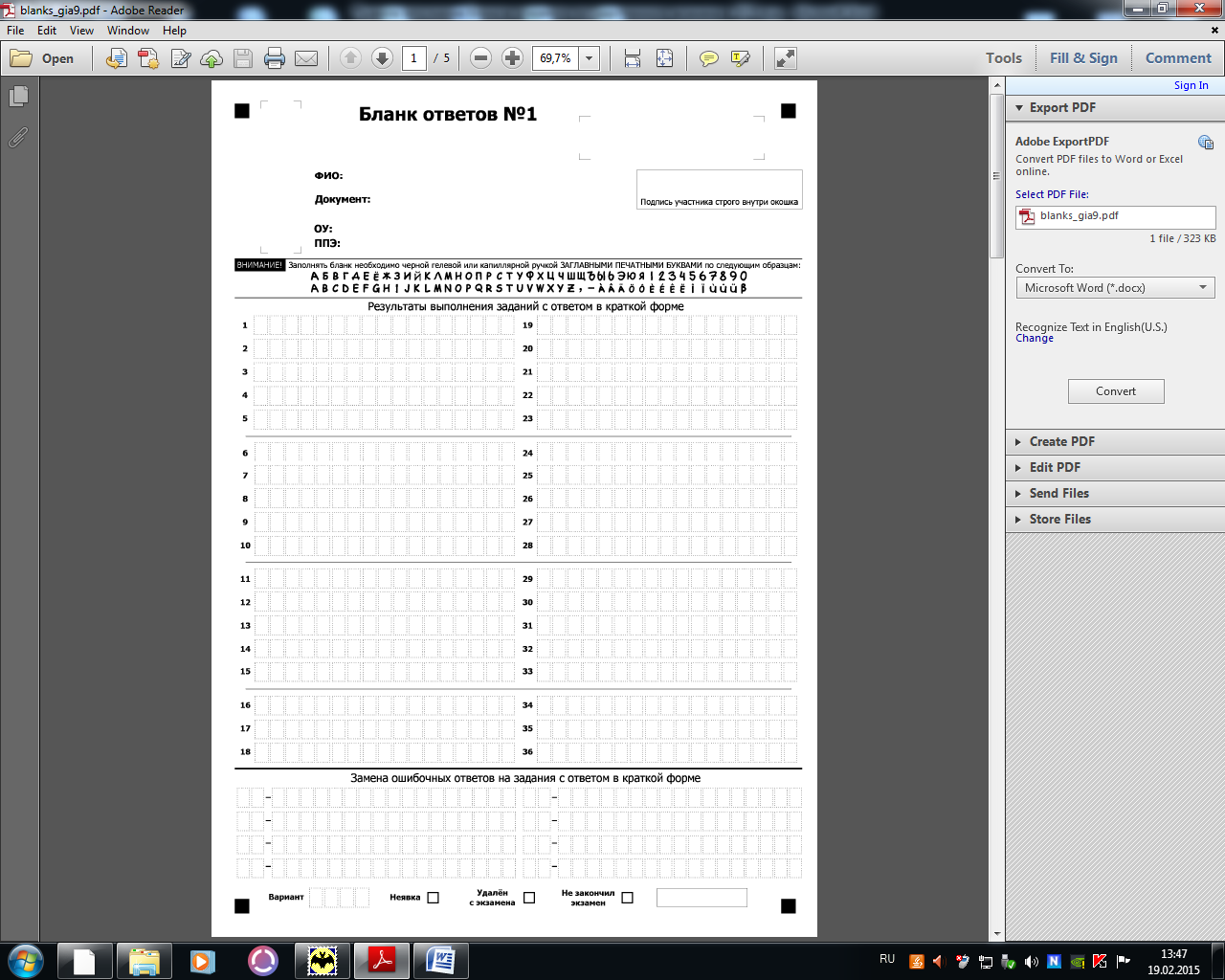 Рис. 1. Бланк ответов № 1образец написания символов при заполнении бланка.Участники ставят подпись в окне, расположенном в верхней правой части бланка.Поля нижней части бланка («Вариант», «Неявка», «Удален», «Не закончил») заполняются организатором.Рис. 2. Область для записи ответов на задания с кратким ответомВ средней части бланка ответов № 1 (рис. 2) - краткий ответ записывается справа от номера задания в области ответов с названием «Результаты выполнения заданий с кратким ответом». Ответ на задание с кратким ответом нужно записать в такой форме, в которой требуется в инструкции к данному заданию, размещенной в КИМ перед соответствующим заданием или группой заданий.Не разрешается использовать при записи ответа на задания с кратким ответом никаких иных символов, кроме символов кириллицы, латиницы, арабских цифр, запятой и знака «дефис» («минус»).Краткий ответ, в соответствии с инструкцией к заданию, может быть записан только в виде:слова или словосочетания;одного целого числа;комбинации букв и цифр;десятичной дроби (с использованием цифр, запятой и знака «минус» при необходимости), если в инструкции по выполнению задания указано, что ответ можно дать в виде десятичной дроби;перечисления требуемых в задании пунктов, разделенных запятыми, если в инструкции к заданию указано, что в ответе элементы необходимо перечислить через запятую.Каждая цифра, буква, запятая или знак «минус» (если число отрицательное) записывается в отдельную клеточку, строго по образцу из верхней части бланка ответов № 1. При написании ответов, состоящих из двух или более слов, каждое слово записывается в соответствии с инструкциями по записи ответов в КИМ по соответствующим учебным предметам (например: без пробелов, запятых и других дополнительных символов).Если кратким ответом должно быть слово, пропущенное в тексте задания, то это слово нужно писать в той форме (род, число, падеж и т.п.), в которой оно должно стоять в задании.В ответе, записанном в виде десятичной дроби, в качестве разделителя следует указывать запятую. Запрещается записывать ответ в виде математического выражения или формулы. В ответе не указываются названия единиц измерения (градусы, проценты, метры, тонны и т.д.) – так как они не будут учитываться при оценивании. Недопустимы заголовки или комментарии к ответу.Рис. 3. Область замены ошибочных ответов на задания с кратким ответомВ нижней части бланка ответов № 1 предусмотрены поля для записи исправленных ответов на задания с кратким ответом взамен ошибочно записанных (рис. 3). Для замены внесенного в бланк ответов № 1 ответа нужно в соответствующих полях замены проставить номер задания, ответ на который следует исправить и записать новое значение верного ответа на указанное задание.В случае если в области замены ошибочных ответов на задания с кратким ответом будет заполнено поле для номера задания, а новый ответ не внесен, то для оценивания будет использоваться пустой ответ (т.е. задание будет засчитано невыполненным). Поэтому в случае неправильного указания номера задания в области замены ошибочных ответов, неправильный номер задания следует зачеркнуть.Заполнение бланка ответов №2Бланк ответов № 2 предназначен для записи ответов на задания с развернутым ответом (строго в соответствии с требованиями инструкции к КИМ и к отдельным заданиям КИМ).В верхней части бланка ответов № 2 расположены:данные об экзамене (предмет, дата) и рассадке участника (аудитория, место) (данные заполняются при печати бланков в РЦОИ);персональные данные участника экзамена (данные заполняются при печати бланков в РЦОИ);вертикальный и горизонтальный штрих-коды и их цифровые значения;поле для записи цифрового значения штрих-кода дополнительного бланка ответов № 2;поле для нумерации листов бланков ответов № 2Поле «Дополнительный бланк ответов № 2» заполняет организатор в аудитории при выдаче дополнительного бланка ответов № 2, вписывая в это поле цифровое значение штрих-кода дополнительного бланка ответов № 2, который выдается участнику ОГЭ. При недостатке места для ответов на лицевой стороне бланка ответов № 2 участник ОГЭ должен продолжить записи на оборотной стороне бланка, сделав в нижней части области ответов лицевой стороны бланка запись «смотри на обороте». При недостатке места для ответов на основном бланке ответов № 2 участник ОГЭ должен продолжить записи на дополнительном бланке ответов № 2, выдаваемом организатором в аудитории по требованию участника ОГЭ в случае, когда в области ответов основного бланка ответов № 2 не осталось места. Поля нижней части бланка («Вариант», «Неявка», «Удален», «Не закончил») заполняются организатором.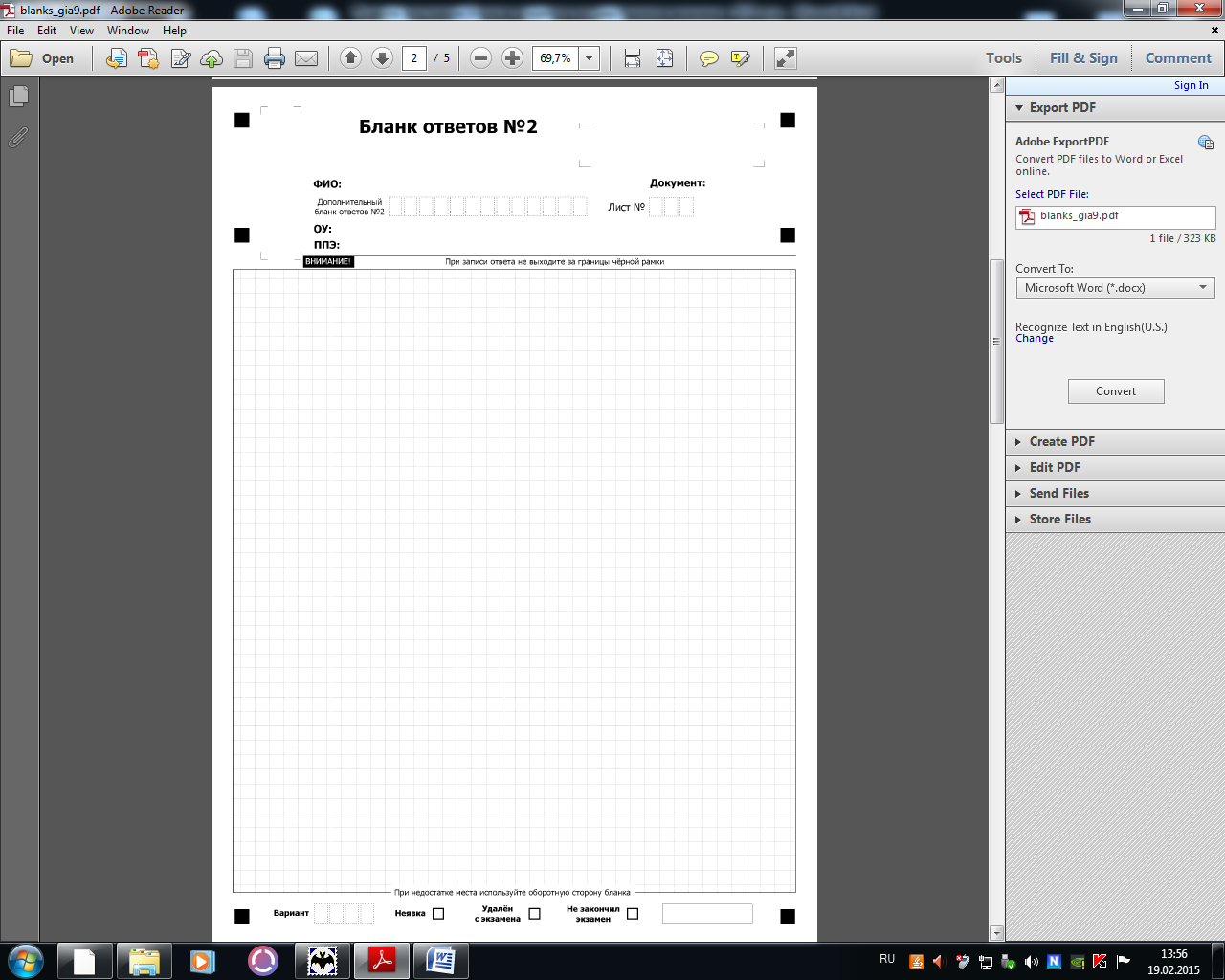 Рис. 4. Бланк ответов № 2Заполнение дополнительного бланка ответов №2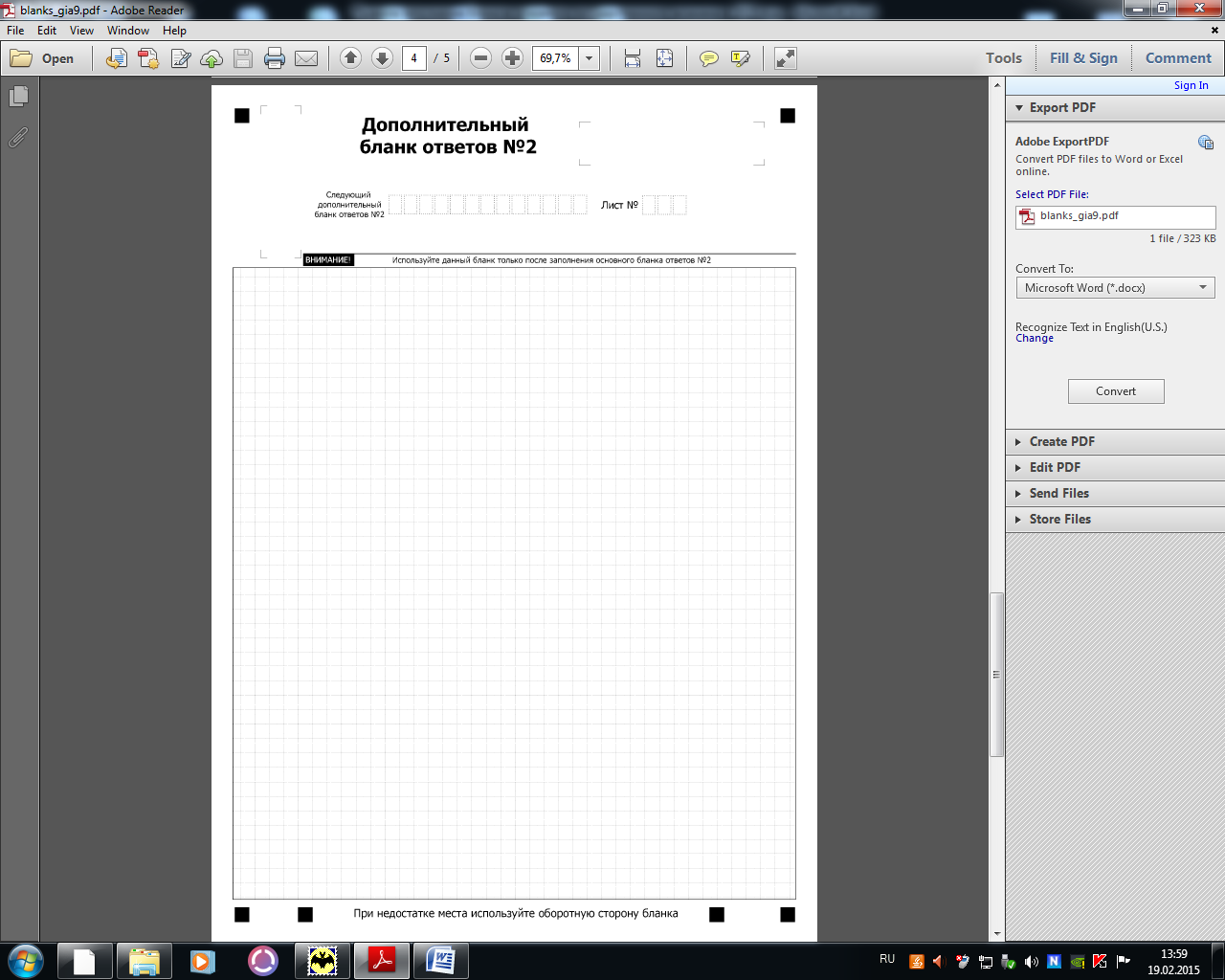 Рис. 5. Дополнительный бланк ответов №2Дополнительный бланк ответов № 2 выдается организатором в аудитории по требованию участника ОГЭ в случае нехватки места для записи развернутых ответов. В верхней части дополнительного бланка ответов № 2 расположены вертикальный штрих-код, горизонтальный штрих-код и его цифровое значение, а также поля «Следующий дополнительный бланк ответов № 2» и «Лист №».Поле «Следующий дополнительный бланк ответов № 2» заполняется организатором в аудитории при выдаче следующего дополнительного бланка ответов № 2, если участнику ОГЭ не хватило места на ранее выданных бланках ответов № 2. В этом случае организатор в аудитории вносит в это поле цифровое значение штрих-кода следующего дополнительного бланка ответов № 2, который выдает участнику ОГЭ для заполнения.В поле «Лист №» организатор в аудитории при выдаче дополнительного бланка ответов № 2 вносит порядковый номер листа работы участника ОГЭ (при этом листом № 1 является основной именной бланк ответов № 2). В верхней части оборотной стороны бланка №2 и дополнительного бланка №2 расположены два горизонтальных штрих-кода.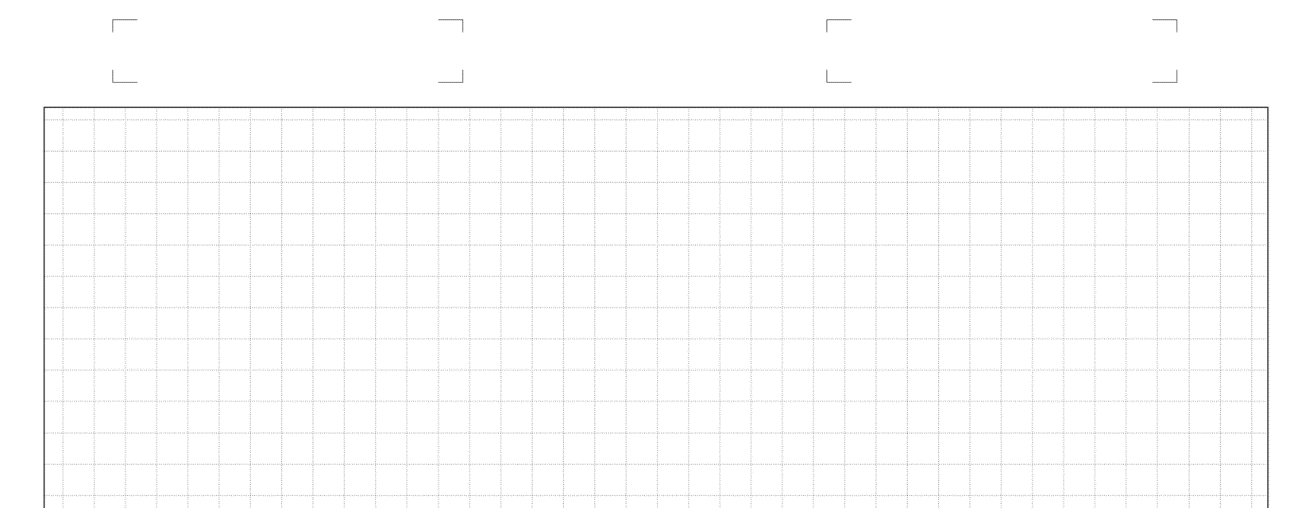 Рис. 6. Оборотная сторона бланков №2Заполнение бланка устной части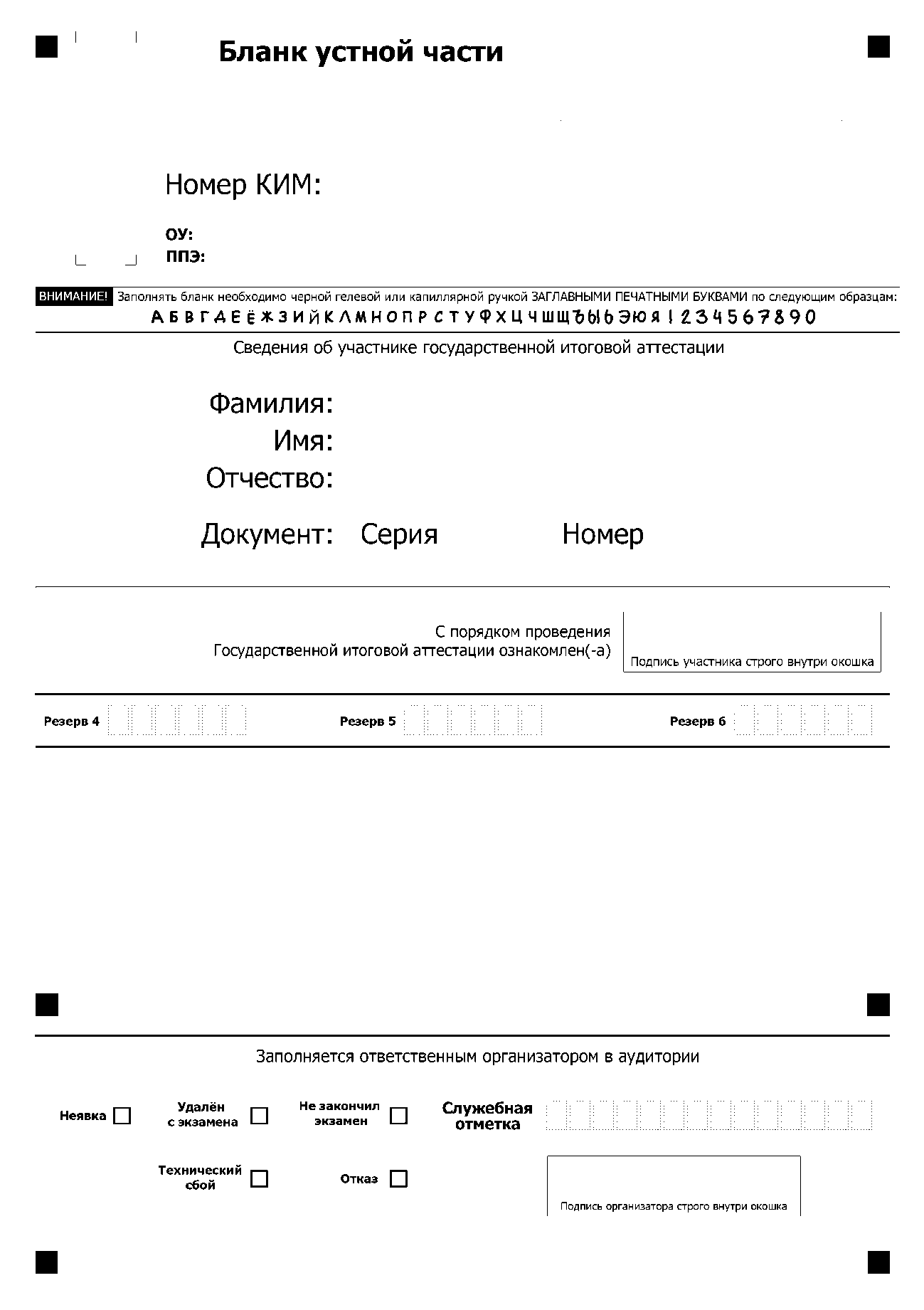 Рис. 7. Бланк устной частиНомер КИМ печатается в РЦОИ.Участники ставят подпись в окне, расположенном в средней части бланка.Поля нижней части бланка «Неявка», «Удален», «Не закончил», «Технический сбой», «Отказ») заполняются организатором.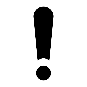 Категорически запрещается:делать в полях бланков ОГЭ, вне полей бланков ОГЭ или в полях, заполненных автоматическим способом какие-либо записи и (или) пометки, не относящиеся к содержанию полей бланков ОГЭ;использовать для заполнения бланков ОГЭ цветные ручки вместо черной,  карандаш, средства для исправления внесенной в бланки ОГЭ информации («замазку», «ластик» и др.).